Algebra 3-4							Name: ________________________ Per:_____Unit 2 Day 1 PreTest					Date: _________________________Describe the transformations of  for the function below:What is the vertex of ?Write  in vertex form. Given the following parent functions, match the parent function with its graph.Parent Functions:Cubic Square Root Absolute Value Linear Quadratic Graphs:_____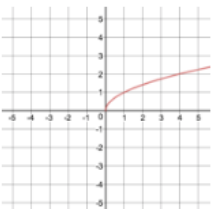 _____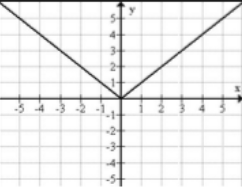 _____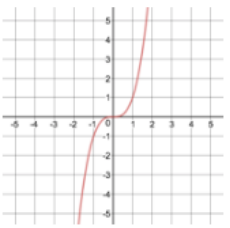 _____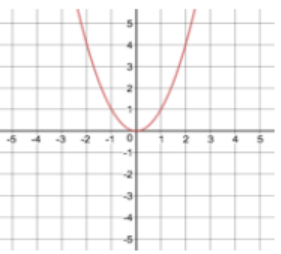 _____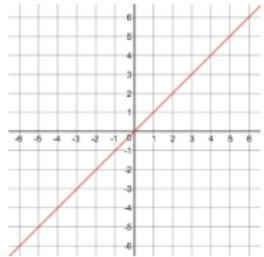 Graphing Linear Functions:Graph the lines y= 3x+1, y=5x+1, and y= -2x+3 on the axes below.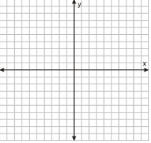 Describe how, when given an equation in “y=mx+b” form, you can draw an accurate. Be specific and detailed.What is the difference between a positive and negative slope?Graphing Quadratic Functions:Graph the parabolas , , and  on the axes below.Describe what “adding 3” can do to the graph of a parabola. Be specific and detailed. In particular, describe the difference between “adding 3 inside the parentheses” and “adding 3 to the end of the equation.”